Головна  →  Адміністрація  →  Керівництво  →  ЛозовийЛозовий Василь БорисовичБІОГРАФІЧНА ДОВІДКА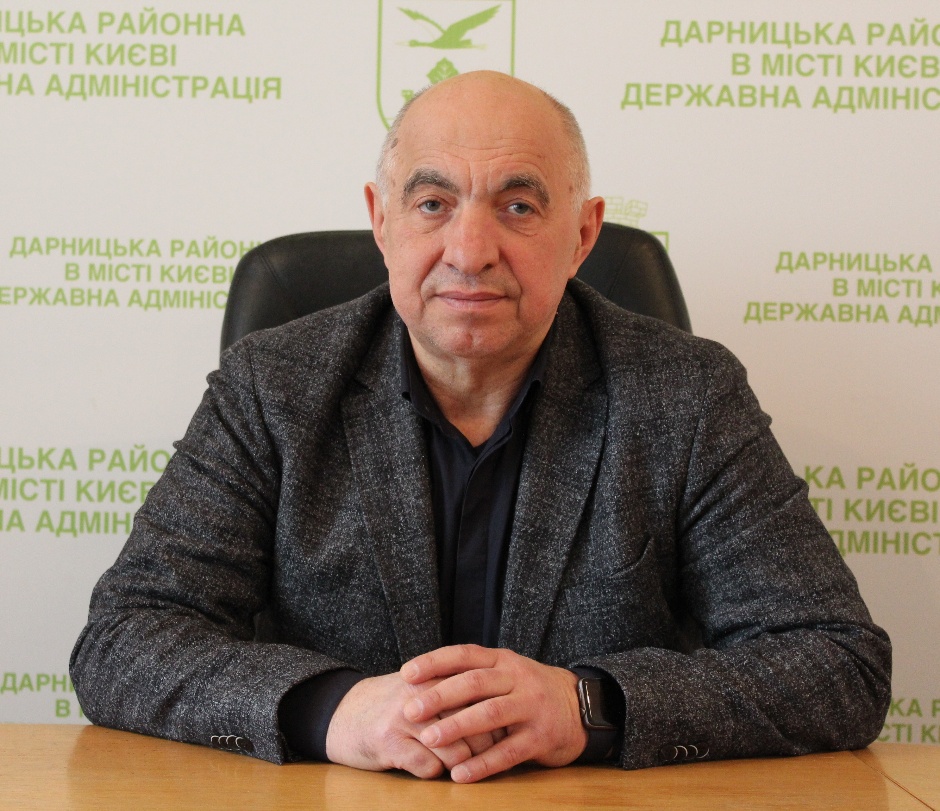 